Al Responsabile dello Sportello Unico per l’edilizia del Comune di Cupello (CH)CHIEDETIPOLOGIA DELLA RICHIESTA di avere copia semplice; () di avere copia conforme all’originale; () di prendere visione;DOCUMENTAZIONE RICHIESTA Permesso di Costruire / in sanatoria n.___________ del _____________,  n.___________ del _____________,       __________________________________________________________________________________________ D.I.A. , prot. n. ________ del ____________,  prot. n. ________ del ____________,      __________________________________________________________________________________________ Pratic__ edilizi_, n.______/_______; n.______/_______; n.______/_______; n.______/_______; Condono Edilizio prot. n. ________ del ____________,  prot. n. ________ del ____________ ; n. progetti autorizzati con provvedimento      del      e nello specifico si richiedono:     __________________________________________________________________________________________     __________________________________________________________________________________________     _________________________________________________________________________________________; Altro (specificare): ______________________________________________________________________________________________________________________________________________________________________________________________________________________________________________________________________________;ESTREMI DELLA PRATICA RICHIESTASi precisa che la pratica alla quale si fa riferimento, è intestata a:Cognome nome / ragione sociale__________________________________________________________________Relativa a ____________________________________________________________________________________Per l’edificio sito in Cupello ______________________________________________________________________;DICHIARAMOTIVAZIONE DELLA PRATICA RICHIESTAChe la presente richiesta di accesso è motivata dalla tutela del seguente interesse (deve comunque trattarsi di un interesse un interesse diretto, concreto e attuale, corrispondente ad una situazione giuridicamente tutelata e collegata al documento al quale è chiesto l’accesso): In merito DICHIARA :- di avere il titolo succitato a sottoscrivere la presente e, all’uopo, allega copia del proprio documento di riconoscimento, in corso di validità, ai sensi dell’art.38 del D.P.R. 445/2000;- di essere a conoscenza del fatto che qualora fossero individuati dei controinteressati, copia della presente verrà trasmessa agli stessi ai sensi dell’art.3 del D.P.R. 184/2006;- di essere consapevole che le copie possono essere ritirate solo dal richiedente o da un suo rappresentante munito di delega;- di prendere atto che la presa visione della documentazione è gratuita;- di prendere atto che il rilascio di copia comporta spese per la ricerca e la riproduzione della documentazione stessa;- di prendere atto che ai fini del rilascio della documentazione richiesta, per le spese di riproduzione delle copie gli importi previsti dal tariffario approvato con Delibera di Giunta Municipale n. 43 del 23/04/2002;Cupello, lì __/__/____							I/Il Dichiaranti/eELENCO DEI DOCUMENTI O ELABORATI CONSEGNATI:________________________________________________________________________________________________________________________________________________________________________________________________________________________________________________________________________________________________  Presa visione in data	___/___/______ firma ……………………………………………………  Copie ritirate in data	___/___/______ firma ……………………………………………………COME UTILIZZIAMO I SUOI DATIComune di CupelloArt. 13 del Regolamento UE n. 679/2016 GDPR e dell’art. 13  DLgs. n. 196/2003 “Codice in materia di protezione dei dati personali (cosiddetta legge Privacy)”La presente informativa è resa nel rispetto della normativa sulla protezione delle persone fisiche con riguardo al trattamento dei dati personali di cui al Regolamento UE 2016/679 (di seguito indicato come “Regolamento”) e il Comune di Cupello con sede in Corso Mazzini,1 – 66051 – Cupello (Ch), in qualità di Titolare del trattamento dei dati, intende informarLa circa il trattamento dei Suoi dati.DEFINIZIONISi riporta il significato di alcuni termini utilizzati nella presente Informativa al fine di agevolarne la comprensione:Trattamento: qualsiasi operazione o insieme di operazioni, compiute con o senza l’ausilio di processi automatizzati e applicate a dati personali o insiemi di dati personali, come la raccolta, la registrazione, l’organizzazione, la strutturazione, la conservazione, l’adattamento o la modifica, l’estrazione, la consultazione, l’uso, la comunicazione mediante trasmissione, diffusione o qualsiasi altra forma di messa a disposizione, il raffronto o l’interconnessione, la limitazione, la cancellazione o la distruzione; Dati: i Dati Personali, le Categorie Particolari di Dati Personali e i Dati Giudiziari;Dati Personali: qualsiasi informazione riguardante una persona fisica identificata o identificabile (“Interessato”); si considera identificabile la persona fisica che può essere identificata, direttamente o indirettamente, con particolare riferimento a un identificativo come il nome, un numero di identificazione, dati relativi all’ubicazione, un identificativo online o a uno o più elementi caratteristici della sua identità fisica, fisiologica, genetica, psichica, economica, culturale o sociale;Categorie Particolari di Dati Personali: i Dati Personali che rivelano l’origine razziale o etnica, le opinioni politiche, le convinzioni religiose o filosofiche, o l’appartenenza sindacale, nonché dati genetici, dati biometrici intesi a identificare in modo univoco una persona fisica, data relativi alla salute o alla vita sessuale o all’orientamento sessuale della persona;Dati Giudiziari: sono i Dati Personali relativi alle condanne penali e ai reati o a connesse misure di sicurezza; questa tipologia di dati possono essere trattati dalla Società solo nei limiti e nei casi espressamente previsti dalla Autorizzazione Generale n. 7/2016 rilasciata dall’Autorità Garante nell’ambito del trattamento dei dati giudiziari;Titolare: il Comune Cupello con sede in Corso Mazzini,1 – 66051 – Cupello (Ch) che determina le finalità e i mezzi del trattamento dei Dati dell’Interessato;Responsabile: è la persona fisica o giuridica, l’autorità pubblica, il servizio o altro organismo che tratta Dati per conto del Titolare;Interessato: il soggetto a cui si riferiscono i Dati;Titolare del Trattamento: Comune di Cupello con sede in Corso Mazzini,1 – 66051 – Cupello (Ch).Denominazione del Trattamento: Gare e Appalti anche tramite Centrali Uniche di Committenza nazionali o locali (documentazione, procedure di gare, esame offerte, esclusioni, graduatoria provvisoria, verifiche, graduatoria definitiva ecc…)Finalità del Trattamento: Attività finalizzate al reperimento di beni, servizi e forniture necessarie al funzionamento o all’erogazione di servizi da parte dell'ente anche tramite Centrale Unica di Committenza nel rispetto dei principi nel rispetto dei principi di economicità, efficacia, tempestività, correttezza, libera concorrenza, non discriminazione, trasparenza, proporzionalità nonché di pubblicità.La raccolta dei dati: Per svolgere la sua funzione, il Comune di Cupello deve utilizzare alcuni dati che riguardano Lei e le eventuali altre parti interessate. Si tratta di informazioni personali che saranno trattate in modo sia elettronico che manuale. Tali informazioni, raccolte nella misura strettamente necessaria all’espletamento della procedura di gara. La comunicazione dei dati: L’Ente comunicherà i dati da lei forniti a eventuali società di servizi e/o Enti Pubblici. Le trasmissioni avvengono in forma cartacea o digitale.Categorie particolari di dati personali: Ai sensi degli articoli 9 e 10 del Regolamento UE n. 2016/679, Lei potrebbe conferire al comune per l’espletamento del servizio dati qualificabili come “categorie particolari di dati personali” e cioè quei dati che rivelano “l’origine razziale o etnica, le opinioni politiche, le convinzioni religiose o filosofiche, o l’appartenenza sindacale, nonché dati genetici, dati biometrici intesi a identificare in modo univoco una persona fisica, dati relativi alla salute o alla vita sessuale o all’orientamento sessuale della persona” o dati personali relativi a condanne penali e reati richiesti per legge. Tali categorie di dati potranno essere trattate solo previo Suo libero ed esplicito consenso, manifestato in forma scritta in calce alla presente informativa, o ai sensi dell’art. 9, paragrafo 2, lettere f) e g) del Regolamento UE n. 2016/679, senza tali informazioni l’Ordine non potrà svolgere l’incarico affidatogli.Esistenza di un processo decisionale automatizzato, compresa la profilazione: L’Ente non adotta nessun processo decisionale automatizzato, compresa la profilazione di cui all’art. 22, paragrafi 2 e 4 del Regolamento UE n. 2016/679.Diritti dell’interessato: Ai sensi del Regolamento l’Interessato ha il diritto di accedere ai propri Dati, in particolare ottenere in qualunque momento la conferma dell’esistenza o meno degli stessi e di conoscerne il contenuto, l’origine, l’ubicazione geografica, nonché di chiederne copia.L’Interessato ha altresì il diritto di verificarne l’esattezza o chiederne l’integrazione, l’aggiornamento, la rettifica, la limitazione del Trattamento, la cancellazione, la trasformazione in forma anonima o il blocco dei dati trattati in violazione di legge, nonché di opporsi in ogni caso al loro trattamento. Inoltre, l’Interessato ha il diritto di chiedere la portabilità dei dati e di proporre reclamo all’autorità di controllo.Modalità di esercizio dei diritti: Per esercitare i diritti di cui al punto precedente “Diritto dell’Interessato”, l’Interessato potrà rivolgersi al Titolare Comune di Cupello con sede in Corso Mazzini,1 – 66051 – Cupello (Ch) oppure al DPO Ing. Massimo Staniscia inviando una e-mail: dpo.massimo.staniscia@gmail.com.Il termine per la risposta all’Interessato è di trenta giorni, estendibile fino a due mesi in casi di particolare complessità; in questi casi, il Titolare fornisce almeno una comunicazione interlocutoria all’interessato entro il termine di trenta giorni.L’esercizio dei diritti è, in linea di principio, gratuito; in caso di richieste manifestamente infondate o eccessive (anche ripetitive), il Titolare si riserva il diritto di addebitare un contributo spese ragionevole tenendo conto dei costi amministrativi sostenuti per fornire le informazioni o la comunicazione o intraprendere l'azione richiesta; oppure, in alternativa, di rifiutare di soddisfare la richiesta, anche alla luce delle indicazioni che dovessero essere fornite dal Garante Privacy.Diritto alla cancellazione (c.d. diritto all’oblio): I documenti inviati al Comune, come ogni altro analogo documento pubblico destinato a pubblici archivi, devono essere conservati inalterati nel tempo nel suo tenore originario, pertanto i dati personali conferiti per il servizio non potranno essere cancellati ove siano stati riportati in registri o archivi, in quanto acquisiti:per l’adempimento di un obbligo legale che richieda il trattamento;nell’esercizio di pubblici poteri di cui è investito il titolare del trattamento;ai fini di archiviazione nel pubblico interesse;per l’accertamento, l’esercizio o la difesa di un diritto in sede giudiziaria.Per lo stesso motivo ogni successiva modifica dai dati ivi contenuti non dovrà e non potrà comportare modifica della pratica, ma sarà documentata con le modalità sue proprie. Reclamo al Garante Privacy: L’Interessato ha la possibilità di proporre reclamo all’Autorità Garante Privacy, contattabile al sito web http://www.garanteprivacy.it/.Luogo e Data____________________________Io sottoscritto/a                                                                                         alla luce dell’informativa ricevutaesprimo il consenso                                           non esprimo il consenso al trattamento dei dati personali, nonché di quelli che mi impegno a fornire in futuro in caso di variazioni degli stessi, secondo la finalità del Trattamento espressa nell’informativa.                                                                                                                                                              FirmaEmesso da:Area TecnicaApprovato da: Resp. A.T.Classificazione: MPag. 4Richiesta accesso agli atti(Legge n. 241/1990 e s.m.i - D. P. R. n. 184/2006)Richiesta accesso agli atti(Legge n. 241/1990 e s.m.i - D. P. R. n. 184/2006)Richiesta accesso agli atti(Legge n. 241/1990 e s.m.i - D. P. R. n. 184/2006)Revisione:03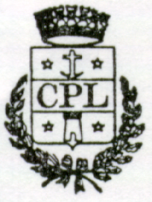 Comune di CupelloProvincia di ChietiArea Tecnica Sportello Unico ediliziaP.G.Marca da bolloda € 16,00()…l… sottoscritt……l… sottoscritt…nat… aililil------residente inresidente invia/piazzavia/piazzan.n.n.n.n.n.codice fiscalecodice fiscaletel. / faxtel. / faxtel. / faxper conto:per conto:per conto:per conto:per conto:per conto:per conto:per conto:per conto:per conto:per conto:per conto:per conto:per conto:per conto:per conto:proprioproprioproprioproprioproprioproprioproprioproprioproprioproprioproprioproprioproprioproprioproprioproprioproprioproprioproprioproprioproprioproprioproprioproprioproprioproprioproprioproprioproprioproprioproprioproprioproprioproprioproprioproprioproprioproprioproprioproprioproprioproprioproprioproprioproprioproprioproprioproprioproprioproprioproprioproprio e de… ________________________________________________________________________________proprio e de… ________________________________________________________________________________proprio e de… ________________________________________________________________________________proprio e de… ________________________________________________________________________________proprio e de… ________________________________________________________________________________proprio e de… ________________________________________________________________________________proprio e de… ________________________________________________________________________________proprio e de… ________________________________________________________________________________proprio e de… ________________________________________________________________________________proprio e de… ________________________________________________________________________________proprio e de… ________________________________________________________________________________proprio e de… ________________________________________________________________________________proprio e de… ________________________________________________________________________________proprio e de… ________________________________________________________________________________proprio e de… ________________________________________________________________________________proprio e de… ________________________________________________________________________________proprio e de… ________________________________________________________________________________proprio e de… ________________________________________________________________________________proprio e de… ________________________________________________________________________________proprio e de… ________________________________________________________________________________proprio e de… ________________________________________________________________________________proprio e de… ________________________________________________________________________________proprio e de… ________________________________________________________________________________proprio e de… ________________________________________________________________________________proprio e de… ________________________________________________________________________________proprio e de… ________________________________________________________________________________proprio e de… ________________________________________________________________________________proprio e de… ________________________________________________________________________________proprio e de… ________________________________________________________________________________proprio e de… ________________________________________________________________________________proprio e de… ________________________________________________________________________________proprio e de… ________________________________________________________________________________proprio e de… ________________________________________________________________________________proprio e de… ________________________________________________________________________________proprio e de… ________________________________________________________________________________proprio e de… ________________________________________________________________________________proprio e de… ________________________________________________________________________________proprio e de… ________________________________________________________________________________proprio e de… ________________________________________________________________________________proprio e de… ________________________________________________________________________________proprio e de… ________________________________________________________________________________proprio e de… ________________________________________________________________________________proprio e de… ________________________________________________________________________________proprio e de… ________________________________________________________________________________proprio e de… ________________________________________________________________________________proprio e de… ________________________________________________________________________________proprio e de… ________________________________________________________________________________proprio e de… ________________________________________________________________________________proprio e de… ________________________________________________________________________________proprio e de… ________________________________________________________________________________proprio e de… ________________________________________________________________________________della ditta                              cod. fisc.cod. fisc.	con sede in	con sede invia/piazzavia/piazzavia/piazzavia/piazzan.n.n.n.n.n.	che rappresenta in qualità di	che rappresenta in qualità di	che rappresenta in qualità di	che rappresenta in qualità di	che rappresenta in qualità di	che rappresenta in qualità di	che rappresenta in qualità di	che rappresenta in qualità di	che rappresenta in qualità di	che rappresenta in qualità di	che rappresenta in qualità di()()()()()()()()()()()()()()()()()()()()()()()()()()()()()()()()()()()()()()()()() atto notarile; atto notarile; atto notarile; mutuo; presunta lesione di interessi*; documentazione personale; documentazione personale; documentazione personale; presentazione di progetto edilizio; controversia*; altro:*specificare motivazioni*specificare motivazioni